School districts in Georgia register students that require accessible materials with the Georgia Instructional Materials Center (GIMC).  The GIMC is a unit within the Georgia Department of Education which supports districts by producing and acquiring accessible materials in braille, large print, and digital media for students with disabilities.  Registration with the GMIC is reciprocal to registration with other organizations from which materials are acquired.  These organizations (*American Printing House for the Blind (APH) and **Bookshare) require the exchange of personally identifiable student information.  This information is only collected to meet the reporting obligations to the U.S. Department of Education, Office of Special Education Programs, and other entities as required by law.   The Family Educational Rights and Privacy Act (FERPA) requires your consent to release your personally identifiable information. To register me with the GIMC, APH, Bookshare, and any future organizations in agreement with the GIMC that provide accessible texts in accordance with copyright laws, I hereby authorize the local school district and Georgia Department of Education to share my personally identifiable information as follows: Last Name, First Name, Middle Name, Date of Birth, School District, Grade Placement, Visual Function Level, Primary Language, Primary and Secondary Reading Medium, and cross reference of siblings also registered (to prevent duplication of registration).  Student Name: ________________________________________Birthday: ________________________ (mm/dd/yyyy)I understand that this release will remain in effect unless I revoke it in writing.  I further understand that I can revoke this release at any time by sending an email to ccochran@doe.k12.ga.us._____________________________________		________________
Signature 							DateSworn to & subscribed before me on this the ______ day of ____________, 20_____.___________________________________NOTARY PUBLIC, GEORGIA My Commission expires: _______________*APH is a nonprofit organization for the blind.  According to the Federal “Act to Promote the Education of the Blind”, all students who meet the definition of blindness can receive specialized textbooks and accessible materials through the APH Federal Quota Program.  
**Bookshare is a nonprofit digital library dedicated to providing accessible content free of charge to people with print disabilities.  Georgia Instructional Materials CenterConsent to Release Student Information (Student)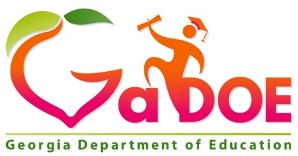 